MargD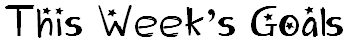 TermTermWeekTermTermWeekMy Learning GoalMy Learning GoalMy Learning GoalMy Learning GoalMy Learning GoalMy Learning GoalMy Working GoalMy Working GoalMy Working GoalMy Working GoalMy Working GoalMy Working GoalMy Friendship GoalMy Friendship GoalMy Friendship GoalMy Friendship GoalMy Friendship GoalMy Friendship GoalA Picture or Symbol to Motivate MeA Picture or Symbol to Motivate Me